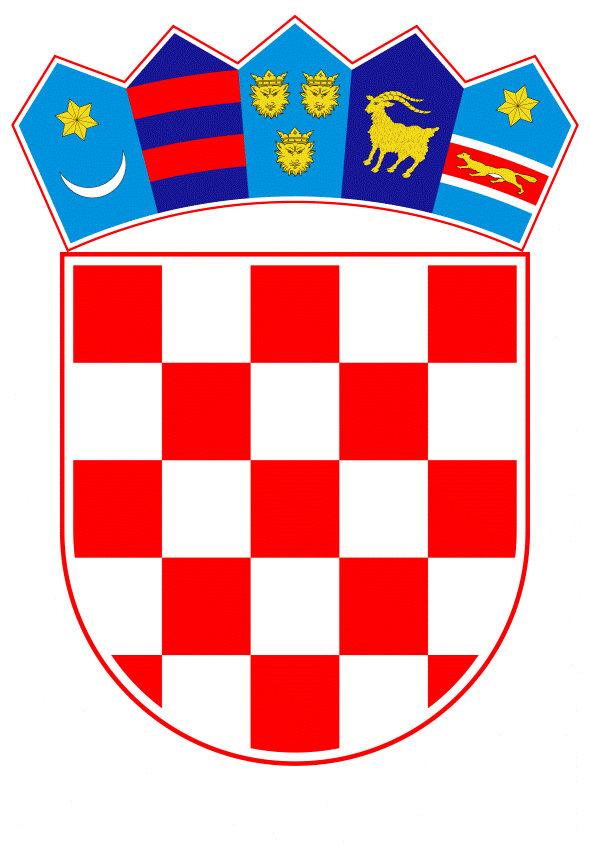 VLADA REPUBLIKE HRVATSKEZagreb, 8. srpnja 2021.______________________________________________________________________________________________________________________________________________________________________________________________________________________________PRIJEDLOGNa temelju članka 80. stavka 1. Zakona o proračunu (Narodne novine, br. 87/08 136/12 i 15/15) i članka 48. Zakona o izvršavanju Državnog proračuna Republike Hrvatske za 2021. godinu (Narodne novine, br. 135/20) Vlada Republike Hrvatske je na sjednici održanoj dana ___________ 2021. donijelaODLUKU o izmjeni Odluke o davanju državnog jamstva u korist Hrvatske poštanske banke d.d., Zagreb, za kreditno zaduženje društva Zračna luka Osijek d.o.o., Osijek, radi izmirenja dospjelih kreditnih i drugih obveza sukladno Planu poslovanja Zračne luke Osijek d.o.o. za 2019. godinuI.U Odluci o davanju državnog jamstva u korist Hrvatske poštanske banke d.d. za kreditno zaduženje društva Zračna luka Osijek d.o.o., radi izmirenja dospjelih kreditnih i drugih obveza sukladno Planu poslovanja Zračne luke Osijek d.o.o. za 2019. godinu, Klasa: 022-03/19-04/23, Urbroj: 50301-27/20-15-5, od 7. veljače 2019., u točki II. stavku 1. podstavak 8. mijenja se i glasi:Podstavak 9. mijenja se i glasi:II.Ova Odluka stupa na snagu danom donošenja. KLASA: URBROJ: PREDSJEDNIKmr. sc. Andrej PlenkovićOBRAZLOŽENJEDruštvu Zračna luka Osijek d.o.o. (u daljnjem tekstu: Društvo), kao pravnoj osobi u većinskom vlasništvu Republike Hrvatske, Vlada Republike Hrvatske je 7. veljače 2019. dala suglasnost za dugoročni kredit donošenjem Odluke o davanju suglasnosti društvu Zračna luka Osijek d.o.o., Osijek, za kreditno zaduženje kod Hrvatske poštanske banke d.d. radi izmirenja dospjelih kreditnih i drugih obveza sukladno Planu poslovanja Zračne luke Osijek d.o.o. za 2019. godinu (Klasa: 022-03/19-04/23, Urbroj: 50301-27/20-19-3).Vlada Republike Hrvatske je 7. veljače 2019. odobrila i izdavanje državnog jamstva u korist Hrvatske poštanske banke d.d. na 80% iznosa kredita, donošenjem Odluke o davanju državnog jamstva u korist Hrvatske poštanske banke d.d. za kreditno zaduženje društva Zračna luka Osijek d.o.o., Osijek, radi izmirenja dospjelih kreditnih i drugih obveza sukladno Planu poslovanja Zračne luke Osijek d.o.o. za 2019. godinu (Klasa: 022-03/19-04/23, Urbroj: 50301-27/20-15-5).Slijedom navedenih odluka Društvo je 22. ožujka 2019. sklopilo Ugovor o dugoročnom kreditu broj 2/2019 DPVPJS s Hrvatskom poštanskom bankom d.d., u iznosu do 22.000.000,00 kuna (u daljnjem tekstu: Osnovni ugovor), a dana 9. travnja 2019. i Ugovor o izdavanju Jamstva F-001-19 za uredno izmirenje dugoročnih obveza ( Klasa: 343-01/18-01/12; Urbroj: 513-10-02-19-15) u iznosu do 17.600.000,00 kuna.Člankom 48. stavak 16. Zakona o izvršavanju državnog proračuna Republike Hrvatske za 2021. godinu propisano je, između ostalog i da se Ugovor o kreditu za koji je dano jamstvo i jamstvo mogu mijenjati ili dopunjavati uz suglasnost Vlade, a iznimno, samo uz pisanu suglasnost ministra financija, i to ako se izmjenama i dopunama mijenja ročnost i/ili ako se mijenjaju uvjeti zaduživanja koji su povoljniji za korisnika kredita te ako dođe do ustupanja, prenošenja, zamjene, obnove (inovacije) ili zalaganja prava i/ili obveza banke davatelja kredita na ime izdanog jamstva. S obzirom na nove okolnosti nastale zbog pojave pandemije COVID-19 bolesti i velikog pada prihoda, podmirenje obveza otplate glavnice dugoročnog kredita dovedeno je u pitanje te je Društvo od banke zatražilo da mu se kao korisniku kredita odobri prolongat vraćanja dugoročnog kredita tj. zatražilo je odgodu plaćanja obveza iz Osnovnog ugovora te planira sklapanje III. Dodatka Osnovnom ugovoru, a za čiju realizaciju je potrebno izmijeniti navedene odluke Vlade Republike Hrvatske od 7. veljače 2019. Iz Nacrta III. Dodatka Osnovnog ugovora proizlazi da Ugovorne strane utvrđuju da su dana 22. ožujka 2019. sklopile Ugovor o dugoročnom kreditu broj 2/2019-DPVPJS, da su dana 09. lipnja 2020. zaključile I. Dodatak Ugovoru o dugoročnom kreditu broj 2/2019-DPVPJS (u daljnjem tekstu: I. Dodatak Osnovnom ugovoru), te da su dana 17. lipnja 2020. zaključile II. Dodatak Ugovoru o dugoročnom kreditu broj 2/2019-DPVPJS (u daljnjem tekstu: II. Dodatak Osnovnom ugovoru).I. Dodatkom Osnovnog ugovora, ugovorne strane su se usuglasile za odgodu u otplati kamata (moratorij) tj. za izmjenu načina naplate kamate po dugoročnom kreditu.II. Dodatkom Osnovnog ugovora, ugovorne strane usuglasile oko izmjene instrumenata osiguranja po Osnovnom ugovoru.III. Dodatkom Osnovnog ugovora, mijenjaju se odredbe utvrđene Osnovnim ugovorom koje se odnose na: - poček (od dana prijenosa kredita u otplatu do 30. travnja 2023.) te - način i rok vraćanja kredita (u 120 jednakih uzastopnih mjesečnih anuiteta od kojih prvi dospijeva na naplatu 31. svibnja 2023.), a pri čemu bi svi ostali bitni uvjeti postojećeg kredita ostali nepromijenjeni.Donošenje ove odluke neće imati utjecaj na rashode i izdatke državnog proračuna Republike Hrvatske. Mogući fiskalni učinak na državni proračun Republike Hrvatske nastao bi u slučaju neizvršavanja obveza od strane Zračne luke Osijek d.o.o. prema kreditoru, u iznosu visine jamstva. Slijedom navedenog, Ministarstvo mora, prometa i infrastrukture pripremilo je Prijedlog odluke o izmjenama Odluke o davanju državnog jamstva u korist Hrvatske poštanske banke d.d. za kreditno zaduženje društva Zračna luka Osijek d.o.o., Osijek, radi radi izmirenja dospjelih kreditnih i drugih obveza sukladno Planu poslovanja Zračne luke Osijek d.o.o. za 2019. godinu, kako bi se osigurali uvjeti odgode plaćanja kreditnih obveza Društva temeljem Osnovnog ugovora, s obzirom da Društvo spada u skupinu poslovnih subjekata čije je poslovanje i ostvarivanje prihoda iznimno pogođeno pojavom pandemije COVID-19 bolesti.Predlagatelj:Ministarstvo mora, prometa i infrastrukturePredmet:Prijedlog odluke o izmjeni Odluke o davanju državnog jamstva u korist Hrvatske poštanske banke d.d., Zagreb, za kreditno zaduženje društva Zračna luka Osijek d.o.o., Osijek, radi izmirenja dospjelih kreditnih i drugih obveza sukladno Planu poslovanja Zračne luke Osijek d.o.o. za 2019. godinu„- poček:od dana prijenosa kredita u otplatu do 30. travnja 2023.godine“„- način i rok vraćanja: u 120 (slovima: stodvadeset) jednakih uzastopnih mjesečnih anuiteta od kojih prvi dospijeva na naplatu 31. svibnja 2023. godine“